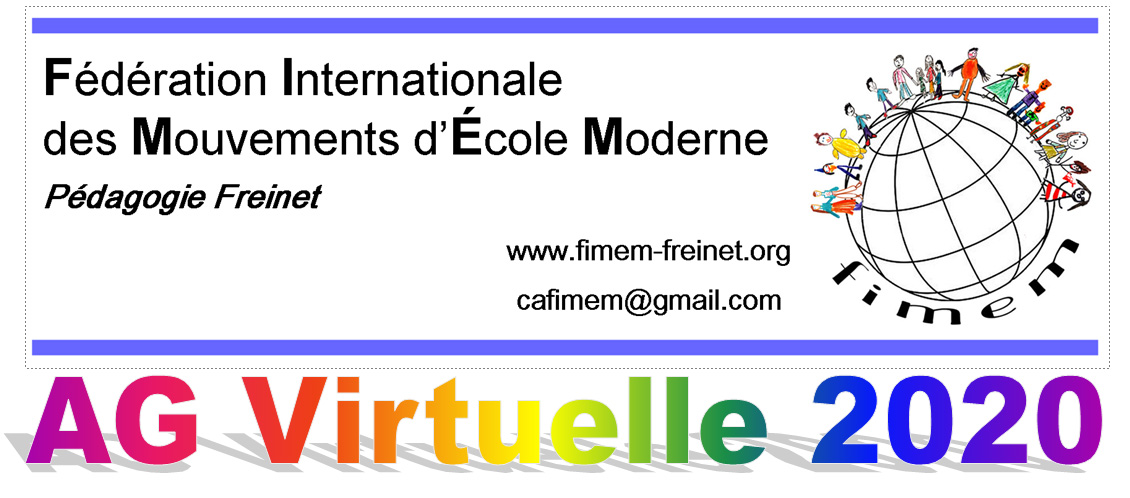 ODJ du 10 octobreNous vous proposons de consacrer cette AGV bis uniquement aux points essentiels qui permettront le fonctionnement de la FIMEM pendant les deux ans à venir. Nous n’avons que 3 heures à disposition…Horaire: 07.00 Mexico City – 08.00 Quebec –  09.00 Chile, Uruguay, Brasil -  12.00 Senegal –  13.00 Maroc, Cameroun – 14.00 Europe Centrale –  15.00 Greece - 21.00 Japan Nous vous prions de nous rejoindre 30 minutes avant le début de la séance, pour les connexions techniques et les salutations.La discussion sur le rapport moral (40 minutes)La mise à jour des orientations (100 minutes) Les procédés de fonctionnement pour activer les motions. (40 minutes).Nous demandons aux délégués de lire attentivement les deux documents : Rapport moral et Orientations ( nouvelle version) que nous joignons à ce document. Nous vous demandons aussi de prendre connaissance et d’appliquer au plus près le Règlement ci-joint, ce qui nous permettra d’avancer rapidement dans le respect des fonctionnements coopératifs de l’Assemblée. Si vous ne pouvez pas être présent, merci d’envoyer au plus vite les coordonnées de votre remplaçant à Lanfranco Genito bottegacomunicazionedidattica@gmail.com pour l’inscrire sur « ZOOM »Nous souhaitons que, parmi les différentes demandes présentées en AGV, vous fassiez la différence entre ce qui est réellement une motion -qui devra être traitée dans les deux ans à venir- et ce qui est un appel ou une recommandation, dont nous pouvons dès maintenant tenir compte et appliquer dans nos fonctionnements, sans les soumettre au vote.Nous vous invitons au respect des règles élaborées coopérativement et des personnes afin que notre AGV bis se termine dans la sérénité et nous offre des objectifs clairs pour notre avenir.Les CAMOTION Texte soumis à une assemblée pour exprimer son opinion ou sa volonté. Proposition faite dans une assemblée délibérante par un de ses membres. Texte voté par une assemblée parlementaire. A la Fimem, ce texte est écrit pour exprimer nos préoccupations et nos revendications auprès des autorités internationales.RECOMMANDATIONAction d'exhorter quelqu'un à faire quelque chose, à adopter une certaine conduite Action de conseiller (qqch.) avec insistance.APPELAction d'inviter quelqu'un, un groupe à une action Discours ou écrit dans lequel on s'adresse au public pour l'exhorter OdD del 10 de octubreProponemos dedicar este AGV bis, sólo a los puntos esenciales que permitirán el funcionamiento del FIMEM durante los próximos dos años. Sólo tenemos 3 horas a nuestra disposición...Horario: 07.00 Ciudad de México - 08.00 Québec - 09.00 Chile, Uruguay, Brasil - 12.00 Senegal - 13.00 Marruecos,                  Camerún –14.00 Europa Central - 15.00 Grecia - 21.00 Japón Por favor, únase a nosotros, 30 minutos antes del comienzo de la sesión, para conexiones técnicas y saludos.1.	La discusión sobre el informe moral (40 minutos)2.	Actualización de las orientaciones (100 minutos) 3.	Procedimientos operativos para activar los mociones. (40 minutos).Pedimos a los delegados que lean atentamente los dos documentos: Informe moral y Orientaciones (nueva versión) que adjuntamos a este documento. También le pedimos que lea y aplique con la mayor atención posible el Reglamento adjunto, que nos permitirá avanzar rápidamente en el respeto del funcionamiento cooperativo de la Asamblea. Si no puede asistir, por favor envíe los datos de su sustituto a Lanfranco Genito bottegacomunicazionedidattica@gmail.com lo antes posible para registrarlo en "ZOOM".Nos gustaría que, entre las diversas peticiones presentadas en las Asamblea Generale, marcara la diferencia entre lo que es realmente una moción - que tendrá que ser tratada en los próximos dos años - y lo que es una apelación o una recomendación, que podemos tener en cuenta ahora y aplicar en nuestros trabajos, sin someterlas a votación.Les invitamos a respetar las reglas que se han elaborado en cooperación, y el pueblo para que nuestro AGV bis termine en serenidad y nos ofrezca objetivos claros para nuestro futuro.El Consejo de AdministraciónMOVIMIENTO Texto sometido a una asamblea para expresar su opinión o voluntad. Propuesta hecha en una asamblea deliberativa por uno de sus miembros. Texto votado por una asamblea parlamentaria. En Fimem, este texto está escrito para expresar nuestras preocupaciones y demandas a las autoridades internacionales.RECOMENDACIÓNEl acto de instar a alguien a hacer algo, a adoptar una cierta conducta. Recomiendo encarecidamente (algo).LLAMEAcción de invitar a alguien, un grupo a una acción Un discurso o escrito en el que se exhorta al públicoAgenda of 10th OctoberWe propose to dedicate this AGV bis, only to the essential points that will allow the functioning of the FIMEM for the next two years. We have only 3 hours at our disposal...Schedule: 07.00 Mexico City - 08.00 Quebec - 09.00 Chile, Uruguay, Brasil - 12.00 Senegal - 13.00 Morocco,                  Cameroon - 14.00 Central Europe - 15.00 Greece - 21.00 Japan Please join us, 30 minutes before the start of the session, for technical connections and greetings.1.	The discussion on the moral report (40 minutes)2.	Updating the guidelines (100 minutes) 3.	Operating procedures for activating motions. (40 minutes).Delegates are asked to read carefully the two documents: Moral Report and Orientations (new version) that we are enclosing with this document. We also ask you to read, and apply as closely as possible the attached Rules of Procedure, which will enable us to make rapid progress while respecting the cooperative functioning of the Assembly. If you are unable to attend, please send the details of your replacement as soon as possible to Lanfranco Genito bottegacomunicazionedidattica@gmail.com to register on "ZOOM".We would like you, among the different requests presented at the AGV, to make the difference between what is really a motion - which will have to be dealt with in the next two years - and what is an appeal or a recommendation, which we can now take into account and apply in our workings, without putting them to a vote.We invite you to respect the rules that have been worked out cooperatively and with respect for the people, so that our AGV bis ends serenely and offers us clear objectives for our future.The Board of DirectorsMOTION Text submitted to an assembly to express one's opinion or will. Proposal made in a deliberative assembly by one of its members. Text voted by a parliamentary assembly. At Fimem, this text is written to express our concerns and demands to the international authorities.RECOMMENDATIONAction of urging someone to do something, to adopt a certain conduct Strongly advising.CALLAction of inviting someone, a group to an action Speeches or writings in which the public is addressed to be exhorted